15.06.2017  № 1452О внесении изменений в постановление администрации города Чебоксары от 20.05.2016 № 1257В соответствии с Федеральным законом от 27.07.2010 № 210-ФЗ «Об организации предоставления государственных и муниципальных услуг», Федеральным законом от 06.10.2003 № 131-ФЗ «Об общих принципах организации местного самоуправления в Российской Федерации»
администрация города Чебоксары п о с т а н о в л я е т:1. Внести в Перечень муниципальных услуг, предоставляемых администрацией города Чебоксары, утвержденный постановлением администрации города Чебоксары от 20.05.2016 № 1257, следующие изменения:пункт 11 изложить в следующей редакции: «11. Согласование переустройства и (или) перепланировки жилого (нежилого) помещения в жилых многоквартирных домах»;пункт 17 изложить в следующей редакции:«17. Передача муниципального имущества в аренду».2. Управлению по связям со СМИ и молодежной политики администрации города Чебоксары опубликовать настоящее постановление в средствах массовой информации.3. Настоящее постановление вступает в силу со дня его официального опубликования.4. Контроль за выполнением настоящего постановления возложить на заместителя главы администрации – руководителя аппарата А.Ю. Маклыгина.Глава администрации города Чебоксары                		    А.О. ЛадыковЧăваш РеспубликиШупашкар хулаАдминистрацийěЙЫШĂНУ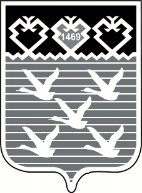 Чувашская РеспубликаАдминистрациягорода ЧебоксарыПОСТАНОВЛЕНИЕ